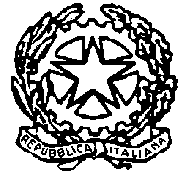 TRIBUNALE ORDINARIO DI TIVOLIRuolo di udienza del 14/09/2021              Giudice dr.ssa  Elisabetta MAZZA  -  Assistente di udienza dr.ssa Barbara TILLOCAP.M. di udienza V.P.O. dr.ssa Silvia BABINIInizio udienza ore___________________________  Termine udienza ore__________________________n. R.G.N.R.        n.R.G. DIB.                            IMPUTATI                                  Esito del procedimentoh. 09,00 (1^ Comparizione)12187/18991/2122397/18992/2132435/18993/2142766/18994/2152776/18995/2163021/18996/2173622/18997/2183794/18998/21	h. 09,30 (1^ Comparizione)93806/181072/2110938/191082/21111392/19999/21121630/191083/21132760/191000/21143031/191084/21153197/191001/21163531/191002/21	h. 10,00 (1^ Comparizione)173953/191003/21184063/191004/21194514/191085/21204929/191005/21216667/19881/21h. 10,0022691/16128/20237550/181277/20h. 10,30244211/18634/19254788/18635/19h. 10,30265365/17474/20272271/18372/20284698/191581/20h. 11,00293257/15318/17302592/17672/19311641/18421/21h. 11,30321884/162241/17h. 12,00331384/20575/20341666/21363/21h. 12,30354555/1793/20h. 13,0036325/132271/16h. 14,003723594/141099/19h. 15,00383043/14307/17